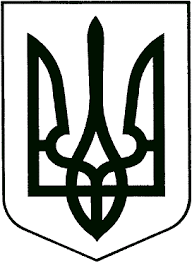 ВИКОНАВЧИЙ КОМІТЕТЗВЯГЕЛЬСЬКОЇ МІСЬКОЇ РАДИРІШЕННЯ______________  			                                                              №_______Про містобудівну діяльність    Керуючись статтею 40 Закону України „Про місцеве самоврядування в Україні“, законами України „Про регулювання містобудівної діяльності“, „Про благоустрій населених пунктів“, Генеральним планом міста Звягель, затвердженим рішенням міської ради від 11.09.2008 №373, Положенням про порядок розміщення тимчасових збірно-розбірних металевих гаражів на прибудинкових територіях багатоповерхових житлових будинків в місті Звягель, затвердженим рішенням міської ради від 09.07.2009 №519, враховуючи заяву Обложка О.О. від 10.03.2023 №О-143/01-23-з, відповідні документи, виконавчий комітет міської радиВИРІШИВ:    1. Дозволити інваліду з дитинства третьої групи захворювання опорно-рухового апарату Обложку Олександру Олександровичу встановити тимчасовий збірно-розбірний металевий гараж розмірами 4,0 м на 6,0 м на прибудинковій території багатоповерхового житлового будинку на вулиці Шевченка, 71 в місті Звягель терміном на один рік з обов’язковою подальшою перереєстрацією.     Підстава: довідка до акта огляду МСЕК про інвалідність від 31.10.2019 серія 12 ААБ №539488, договір оренди землі від 08.12.2022, витяг з Державного реєстру речових прав на нерухоме майно про реєстрацію іншого речового права від 11.01.2023 індексний номер витягу 319928725,    2. Контроль за виконанням цього рішення покласти на міського голову   Боровця М.П.Міський голова                                                                       Микола БОРОВЕЦЬ